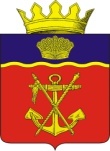 АДМИНИСТРАЦИЯ КАЛАЧЕВСКОГО МУНИЦИПАЛЬНОГО РАЙОНА ВОЛГОГРАДСКОЙ ОБЛАСТИ________________________________________________________________ПОСТАНОВЛЕНИЕот  «25» 10.2022г.   № 1080          О внесении изменений в постановление администрации Калачевском муниципальном района от 19.02.2021г. № 84 «Об утверждении Положения о персонифицированном дополнительном образовании детей в Калачевском муниципальном районе Волгоградской области»На основании Постановления губернатора Волгоградской области от 12.10.2022г. № 622 «О дополнительных мерах социальной поддержки семей граждан, призванных на территории Волгоградской области на военную службу по частичной мобилизации в Вооруженные Силы Российской Федерации в соответствии с Указом Президента Российской Федерации от 21.09.2022г. № 647 «Об объявлении частичной мобилизации в Российской Федерации», администрация Калачевского муниципального района Волгоградской областипостановляет:Подпункт 1.1. Положения о персонифицированном дополнительном образовании детей в Калачевском муниципальном районе Волгоградской области, утвержденное постановлением администрации Калачевском муниципальном района от 19.02.2021 № 84 «Об утверждении Положения о персонифицированном дополнительном образовании детей в Калачевском муниципальном районе Волгоградской области» дополнить абзацем два следующего содержания: «Предоставить детям из семей мобилизованных граждан право на бесплатное посещение занятий (кружки, секции и иные подобные занятия) по дополнительным общеобразовательным программам в муниципальных казенных образовательных организациях Калачевского муниципального района Волгоградской области, реализующих  дополнительные общеобразовательные программы, в том числе общеразвивающие и предпрофессиональные».Настоящее постановление подлежит официальному опубликованию.Контроль исполнения настоящего постановления возложить на  заместителя Главы Калачевского муниципального района Волгоградской области А.Н. Прохорова.Глава Калачевского муниципального района                                                    С.А. Тюрин